izsl foKfIrys[kk fu;a=d] ba-xk-d`-fo-fo-] }kjk d`f’k foKku dsUnz] cLrj dk iz{ks= Hkze.k bafnjk xka/kh d`f’k fo”ofo|ky;] jk;iqj ds varxZr lapkfyr d`f’k foKku dsUnz] cLRkj ds dk;ksZa dk voyksdu Jhefr r`fIr “kekZ] ys[kk fu;a=d] ba-xk-d`-fo-fo- }kjk fnukad 8 vxLRk dks vf/k’Bkrk MkW0 ,l0 lh0 eq[kthZ] “k-xq-d`-egk- ,oa vuq- dsUnz rFkk MkW- jRuk u”khus] dk;Zdze leUo;d] d`-fo-ds-] cLrj dh mifLFkfr esa fd;kA dk;Zdze leUo;d MkW- jRuk u”khus us d`-fo-ds- ds iz{ks= ij vk/kqfud d`f’k ;a=ks ,oa mUur rduhd ls yxk;s x;s izn”kZuks dh izk;ksfxd ,oa lS|kafrd tkudkjh }kjk cLRkj ds fdlkuks dks izf”k{k.k }kjk ykHkkfUor gksus dh ckr crk;hA ys[kk fu;a=d }kjk d`-fo-ds- ds iz{ks= ij /kku jksikbZ e”khu ls yxk;s x;s izn”kZu dh ljkguk dh ,oa ;a=ks dh tkudkjh }kjk d`’kdksa dh vf/kd ls vf/kd ykHkkfUor djus dh ckr dghA Jhefr “kekZ }kjk iz{ks= ij py jgh fofHkUu xfrfof/k;ksa tSls oehZ daiksLVhax] ukMsQ [kkn fuekZ.k] dzkWi dSQsVsfj;k ,oa eRL; Ckht ,oa EkRL; mRiknu dh tkudkjh yh ,oa oSKkfudksa ds dk;ksZa ,oa dsUnz ds xfrfof/k;ksa dh ljkguk dhA lkFk gh ba-xk-d`-fo-fo- }kjk fodflr dh xbZ /kku dh mUur fdLeksa tSls leys”ojh] ceys”ojh] “;keyk] egkek;k fdLeksa ds izknR; dks ns[kkA Jhefr “kekZ us Hkze.k ds nkSjku cLrj ftyk ds fo-[ka- ckLrkukj es d`’kdksa ds iz{ks= esa dsUnz ds }jk py jgh xfrfof/k;ksa dk Hkh voyksdu fd;k bl nkSjku mUgksus d`’kdksa ls Hkh ppkZ dh vkSj fdlkuks us d`f’k foKku dsUnz ds oSKkfudksa }kjk muds fy;s fd;s tk jgs dk;ksZ ls ykHkkfUor gksus dh tkudkjh nhA Jhefr “kekZ us fdlkuks dks [kjhQ Qlyksa & dqYFkh] jkxh ,oa mM+n dh mUur fdLe ds cht Hkh iznk; fd;sA mDr d`’kdksa ds iz{ks= ij Hkze.k ds nkSjku ckLRkkukj ds d`’kd ekslwjke] t;eu] jkteu ,oa vU; d`’kdx.k mifLFkr jgsA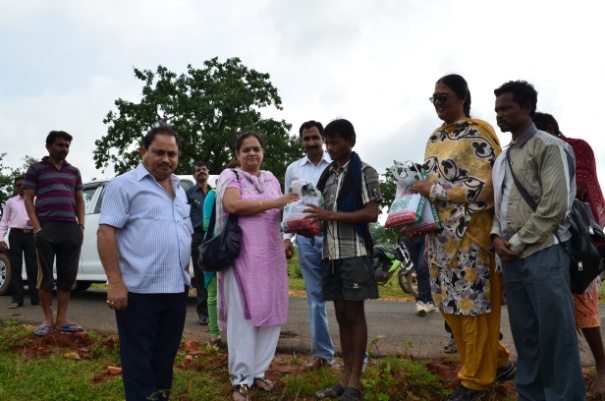 